Муниципальное  бюджетное дошкольное образовательное учреждение«Детский сад  присмотра и оздоровления № 46  «Светлячок»  г. Рубцовска   Алтайского края658222, г. Рубцовск, ул. Октябрьская, 19тел. (38557) 2-49-20, 2-49-81e-mail: detskiisad46@yandex.ruКонспект образовательной деятельности в старшей группе по  образовательной                                              области « Познавательное развитие»   ОД: « В зимний лес за чудесами» с применением ИКТ.		                                                          Разработала  воспитатель                                                                                     МБДОУ  «Детский   сад       присмотра и оздоровления                                                                               №46  «Светлячок»                                                                                                                          Радионова Н.А..                                     2018гЦель – развитие познавательного интереса,  грамматически правильной речи. Задачи образовательные:Систематизировать знания детей о жизни  диких животных зимой.  Развивать связную речь;Расширять знания детей через самостоятельную экспериментальную деятельность.                                      Развивающие: Развивать у детей внимание, умение логически мыслить.Воспитательные:Воспитывать чувство сопереживания, умение  эмоционально     откликаться на  воображаемые события, любви, желание помогать  героям.Интеграция:  социально – коммуникативное, познавательное, речевое,                                                                                художественно - эстетическое развитие.Тип занятия: интегрированный.Материал к занятию:
Раздаточный:  Для экспериментирования белые листы бумаги, зайчики из картона: белые и серые, шапочки животных для драматизации.Демонстрационный материал:   Телевизор, компьютер,   «Снежки»,  физминутка «Зарядка - елочка», игра «Кто лишний?», фонограмма песни «Сказка зимнего леса», игра «Кто где живет?»,  запись звуков природы ( шум  метели, хруст снега), снежинки для дорожки, следы животных, кукла в зимней одежде, корзинка с набором лекарственных трав, разнос со стаканами, трубочки для напитка.                                             Предварительная работа.Наблюдения в природе за наступлением зимы, за изменениями в явлениях природы,Беседы на тему: «Кто живет в лесу», «Дикие и домашние животные»,Рассматривание картин о зиме;Заучивание песни   «Сказка зимнего леса», Беседы о зиме, Рисование «Зима».                                     Ход совместной деятельности.Организационный момент:Привлекаю внимание  детей с помощью  музыки. (Слышится хруст снега, вой ветра). Воспитатель: Ребята, сколько  снежинок  под ногами, посмотрите. Как они  к нам сюда попали? Это же самая настоящая дорога, выложенная из снега. Посмотрите,  какая красота. А вы хотите узнать, куда  ведет эта дорога? (проходят).Куда мы с вами, ребята, попали?Дети: В зимний лес.Основная часть занятия.Игра: «Хорошо – плохо». Воспитатель: Ребята, а вам нравится зима?  А чем она вам нравится?  За что вы её любите? Давайте подумаем «зима» - это хорошо или плохо?(Поощряю похвалой полные ответы, поиск вариантов ответов, красивые предложения).Воспитатель: Ребята, а давайте придумаем рассказ  о зиме  по схеме.Обращаю внимание детей на схему «Зима».Составление рассказа по картине – схеме «Зима». « Зима – это самое холодное время года. Снег укрывает землю, дома, деревья. На улице холодно. Люди носят  теплые шубы,  шапки, валенки.  Домашние животные живут рядом с  людьми. Человек заботится о домашних животных: кормит их, строит им жилище, лечит. Диким животным тяжело зимой найти корм. В сильные  морозы им помогает теплый и  густой мех. Медведь спит всю в своей теплой  берлоге, а белка прыгает по веткам деревьев  в поисках корма. От холода и мороза  они прячутся в дупло.  Корм зайцев зимой – кора молодых деревьев осины. Волки зимой бродят голодные и злые.  В морозы, снегопады, метели птицам  трудно искать корм, им голодно и они могут погибнуть.  Поэтому им надо помогать: делать своими руками кормушки, насыпать в них корм и развешивать на деревья. Дети очень любят зиму, потому что можно играть снежками, кататься на санках и лыжах с горы, строить снежные постройки». Игра «Снежки».Цель: Продолжать учить детей решать примеры на сложение   и вычитание в пределах 10. Воспитывать чувство товарищества, желание помочь.Описание игры: Делю детей на 2 команды на 2 команды: мальчики и девочки. Объясняю правило. (Если дети решают пример правильно, то они попадают снежком в соперника, нет – промахиваются) 4. Игра «Что лишнее?».Цель: Развивать зрительное внимание, логическое мышление, умение  находить лишнее животное или птицу, доказывать свое суждение. 1.Воробей, ласточка, скворец, журавль.    (Воробей - зимующая птица)2. Корова, волк, лиса, лось.    (Корова – домашнее животное)3. Петух, ворона, сорока, голубь.     ( Петух – птица домашняя)4. Волк, медведь, барсук, еж.    (Волк – не впадает в спячку)5.Заяц, кабан, медведь, жираф. ( Жираф – животное жарких стран) Воспитатель. Как  стала холодно.  (Звучит музыка метели)Воспитатель:  Как бы нам не замерзнуть. Надо быстренько  подобрать себе теплую  одежду.5.Игра « Оденься на прогулку»Описание игры: дети последовательно берут  картинки  одежды, прикладывают в плоскостной кукле.6. Игра «Найди  домик».Лиса - норка,Медведь - берлога;Заяц - под кустом;Белка - дупло;Волк  - логово.Воспитатель: В народе издавна любили русскую зиму и называли ее ласково: «Зимушка»Как еще можно ее называть? Дети: (Волшебница, царица, чародейка, кудесница и т.д.)О зиме поэты слагали стихи, песни.Давайте посмотрим фильм и  споем песню «Сказка зимнего леса». (Дети смотрят на экране слайды  «Зима»  и поют).Воспитатель: Застыл волшебный, заснеженный лес, будто  заколдовала его  чародейка - зима. Если  приглядеться, то можно на снегу  увидеть следы. Как много следов  оставили животные. 
Воспитатель: А чьи это следы? (Волка, лисы, лося, белки, сороки и.д.)- Почему  вы  так решили? А хотите узнать, куда ведут эти следы?(Дети идут по следам  и за сугробом находят зайчишку)
Воспитатель:  Ребята,  да это же маленький зайчонок.  Посмотрите,  что-то с зайцем  не так? Что? Представляете, ребята, он не поменял к зиме свою шубку.  Он  решил, что уже научился быстро бегать, и волк его не догонит.- Он думает, что и в серой шубке его совсем не видно на снегу зимой.- Надо обязательно убедить зайчишку в том, что не менять шубку опасно.- Как это сделать?  (варианты ответов)  8. Эксперимент «Белый зайчик на белом снегу»Воспитатель:   Давайте возьмем  белые листы бумаги и представим себе, что - это зимняя заснеженная полянка.  А сейчас возьмем серого зайчика и поместим на полянку.- Виден ли наш зайчик на нашей снежной полянке?
А сейчас закройте глаза. (Меняю серого зайца, на белого  зайца).
Открывайте глаза.
- Что произошло?
- Виден  ли заяц? - Как вы считаете? Зачем нужна зайцу белая шубка? (Ответы)
Воспитатель: Даже деревьям стало весело, что вы помогли зайчику и убедили его  поменять шубку. Давайте и мы повеселимся и отдохнем с елочкой.   9. Физминутка - видео.  «Елочка танцует».Воспитатель: Скажите, а легко ли живется животным в лесу зимой? Давайте спросим об этом у  животных.Я предлагаю вам поиграть в игру  «В гостях у животных».  (Дети надевают шапочки животных и импровизируют).  10. Игра - драматизация  «В гостях у животных»(Ребёнок - корреспондент  с микрофоном задаёт вопросы детям).1. Корреспондент - ребенок:- Здравствуйте! Я журналистка лесной газеты.  - Расскажите  нам немного о себе?- Как  вам живется зимой в лесу?- Трудно или нет? - Чем вы питаетесь? - Кто у вас враги?2. Барсук - ребенок.   «Я барсук. Питаюсь разными корешками, овощами, травами, грызунами, птицами. Бегаю быстро. Умею хорошо плавать. С наступлением зимы с едой становится плохо, поэтому я  прячусь  в свою   глубокую норку и крепко сплю до весны».1. Корреспондент – ребенок: Представьтесь, нам, пожалуйста.
-  Расскажите нам  о себе?
- Трудно ли вам найти зимой корм? Где берёте свои запасы? - Есть ли у вас враги в лесу, кого вы боитесь?  Вам нравиться жить в лесу?                                                     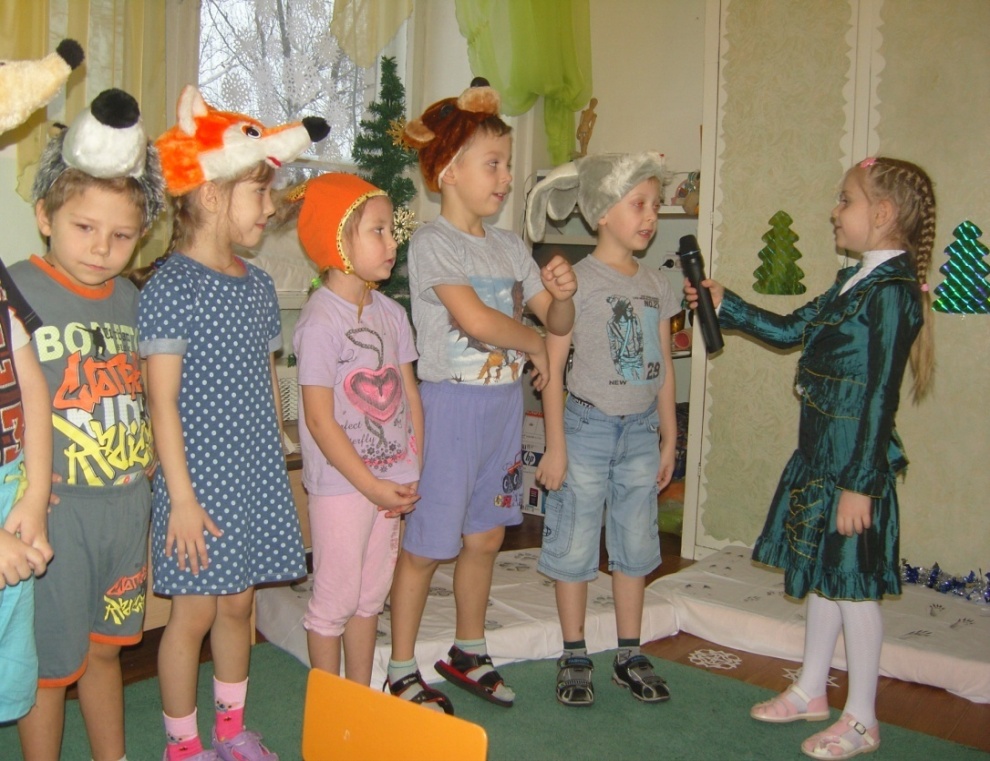   3. Ребенок.  «Я - еж. Живем мы ежи в лесу, в саду, на поле. Наши враги это совы, волки, лисы, собаки.  С наступление холодов  мы готовим себе теплое гнездышко, утепляем его мхом, листьями, ветками. Всю холодную зиму проводим в спячке. Просыпаемся только тогда, когда начинает пригревать весеннее солнышко. У нас ежей  очень хороший нюх, но зрение слабое. Любим полакомиться жуками, гусеницами, муравьями, улитками.  Иногда едим плоды и семена».
  4. Ребенок.  «Я, лиса,  всего леса краса. Нюх у меня тонкий, слух  острый.  Врагов – охотника, волка я чувствую далеко и успеваю от них скрыться. Шубка моя к зиме становится не только красивая, но и теплая и пышная. Днем я лисичка сплю в глубокой норе, а ночью выхожу на охоту.  Бегать я умею быстро. Летом для нас корма много, а зимой  долго мне приходится  бегать, чтобы найти зайца, мышь, куропатку. Могу, я лисица, и деревне в птичник забраться, курочкой полакомиться».   5. Ребенок.  «Я медведь. К зиме накопил  толстый слой жира и устроил себе берлогу под корнем дерева. У меня отросла густая пушистая шерсть. В берлоге, занесенной снегом, я буду спать до весны. Если услышу шум, то  могу проснуться, бросить берлогу и соорудить другую.  Медвежьих следов в лесу почти не встретишь. Но бывают   медведи - шатуны, которые нагуляли к зиме мало жира, или были разбужены во время спячки. Они очень опасны для человека».   6. Ребенок.  «А я, Волк.  Зима для нас очень тяжелое время года. Шерсть у нас  к зиме  становится теплая  и густая.  Живем мы волки стаями.  Чем мы питаемся?  Наша пища это зайцы, кабаны, олени, домашние животные. На поиски корма  выходим только  ночью. Чтобы найти добычу, мы волки, долго  преследуем добычу, рыщем  в поисках по полям, лесам.   Голодные мы очень опасны для людей.    Когда мы голодные мы бесстрашные    и  подходим близко к жилью человека».     7. Ребенок.  «Я - заяц.  К зиме    мы зайцы меняем свою серую шубку на белую. Корм для нас зимой - это кора молодой осины, молодые веточки  березы.  От ветра   и мороза прячемся  в оврагах, снежных канавах. Днем мы спим, а ночью выходим на поиски корма.   У нас зайцев много врагов – волки, охотники.  Спастись от них нам помогает белый мех наши быстрые ноги. А еще мы зайцы,  спасаясь от погони, умеем запутывать свои следы, то есть «петлять», возвращаясь на прежнее место.       8. У меня, у белки шубка у нас к зиме становится пушистая, теплая. К зиме готовлюсь  с осени - запасаю грибы, желуди, орехи. Прячу  еду  в самых разных местах, а зимой редко могу найти.  В морозную погоду вы меня не увидите в лесу, я прячусь от холода  в своем теплом дупле. Большой, пушистый хвост укрывает меня, как одеяло в морозы. Корм для зимы я запасаю осенью.Заключительная часть занятия.Воспитатель: Жители леса решили вас отблагодарить  приготовили для нас вот такой сюрприз. Как вы думаете, что это? (на разносе красивые мешочки с травами). Это можно понюхать. (Дети рассматривают, высказывают предположения).Дети: лекарственные травы.Воспитатель: А давайте с вами вспомним, для чего нужна каждая из них.(Дети рассказывают о  целебных свойствах)  «Ромашка - успокаивает, против простуды, для полосканий горла, рта, при заболевании желудка.Подорожник –  при заживлении ран, лечении горла, при заболеваниях желудка.Календула – снимает воспаление при ангине, заболеваниях,                                                                  порезах, гнойных  ранах.                               Душица – возбуждает аппетит, улучшает пищеварение, снимает кашель, лечит бессонницу, нервные заболевания.Лесная земляника – делают чай, при простуде, лечат ранки.Зверобой - защищает организм от заболеваний, укрепляет иммунитет, снимает боль в желудке, успокаивает нервы, заживляет раны.Шиповник – в нем огромное количество витаминов (С), защищает от вирусов и инфекций, улучшает работу сердца, желудка».               Воспитатель: Наше путешествие завершилось.  Где вы сегодня были? Чем занимались?  Кому помогли?  Чем понравилось путешествие? Валерия, а что тебе понравилось?  А тебе Ростислав? Какие вы все  молодцы. Вы рассказали о животных, помогли птицам, справились со всеми трудными заданиями,  вы знаете не только названия лекарственных трав, но  и  как они помогают  людям. А Елена Яковлевна, наша медсестра приготовила нам из этих трав вкусный  целебный напиток. Угощайтесь. 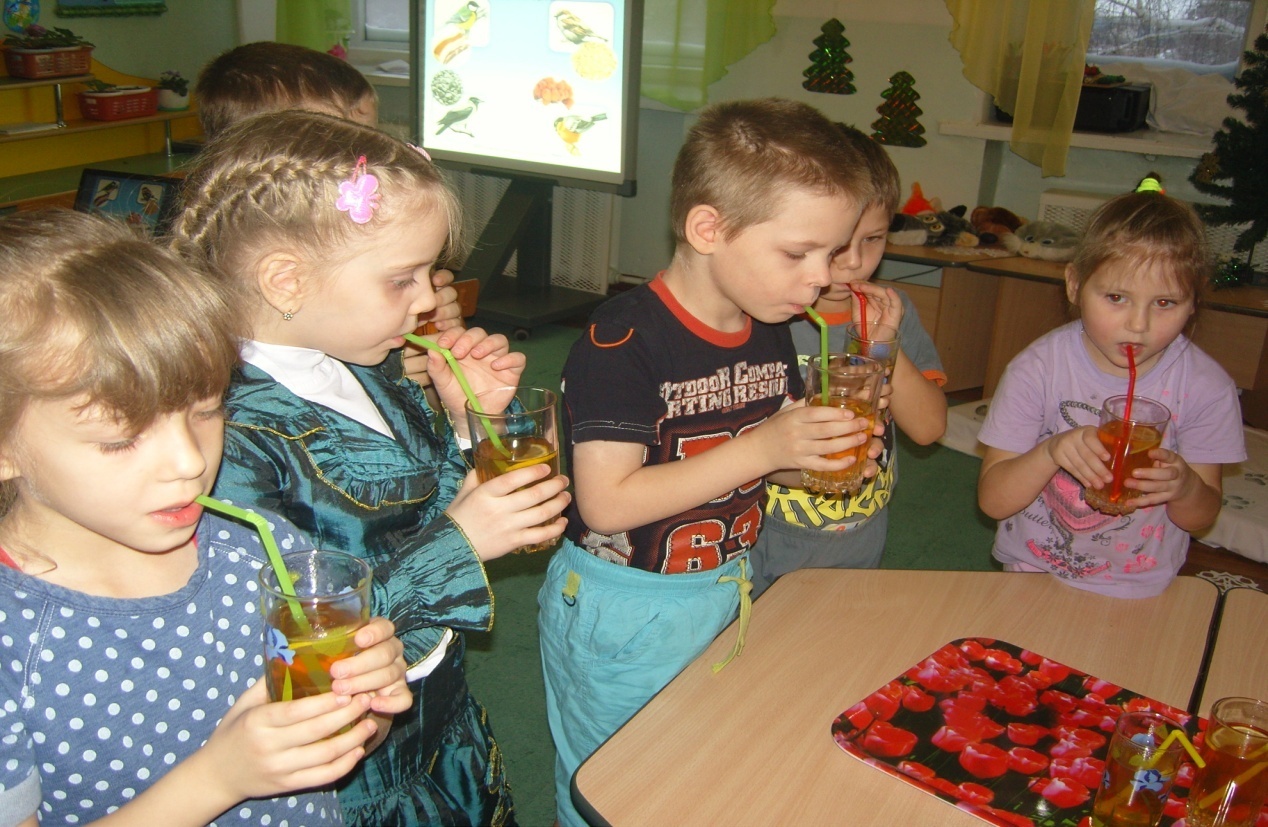 